韶关市人力资源和社会保障局韶	关	市	财	政	局 文件韶人社〔2020〕89 号━━━━━━━━━━━━━━━━━━━━━━━转发关于印发《广东省灵活就业人员服务管理办法（试行）》的通知各县（市、区）人力资源和社会保障局、财政局：现将省人力资源和社会保障厅 省财政厅《关于印发<广东省灵活就业人员服务管理办法（试行）>的通知》（粤人社规〔2020〕  30 号）转发给你们，请遵照执行。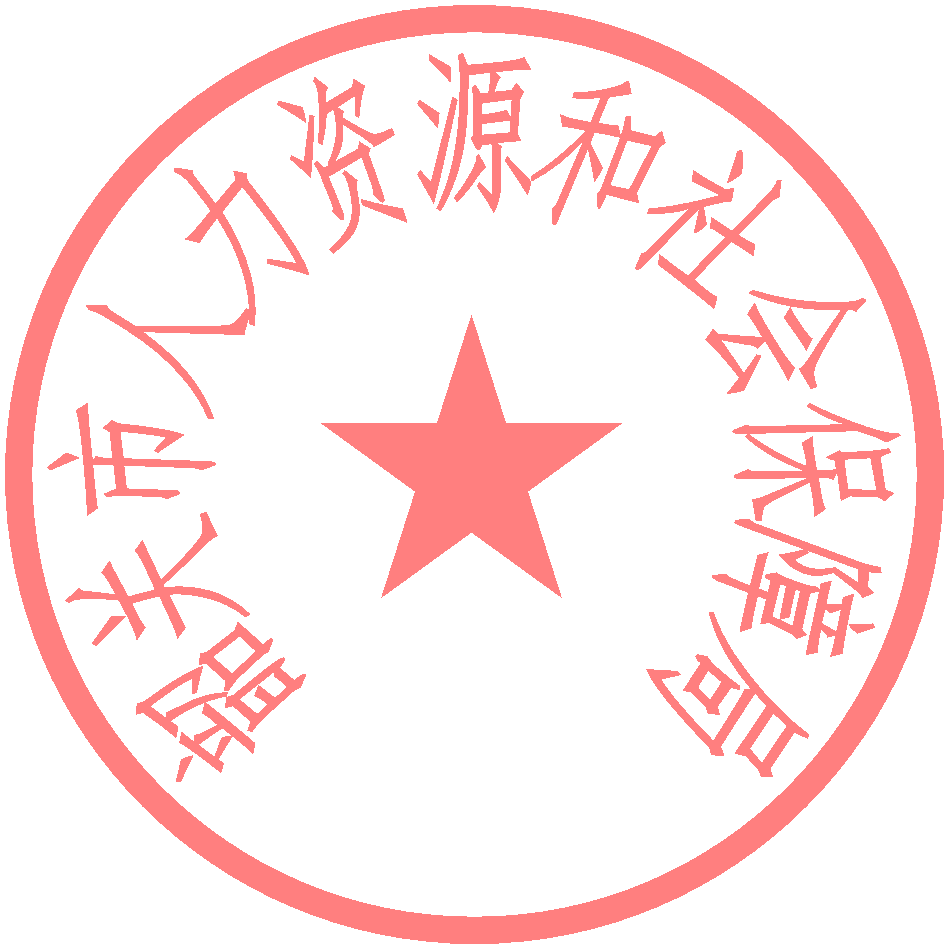 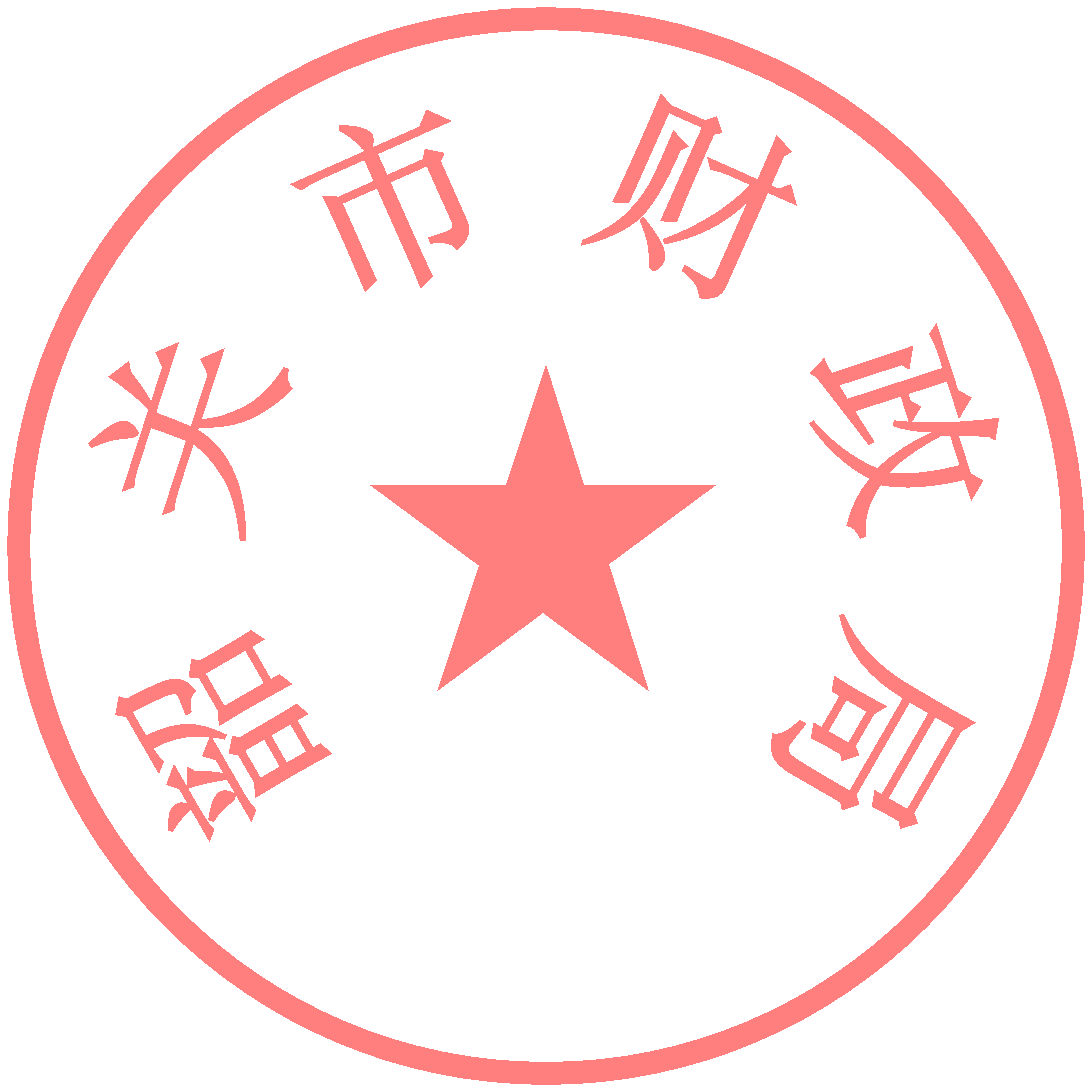 韶关市人力资源和社会保障局公开方式：主动公开韶关市人力资源和社会保障局办公室	2020 年 8 月 27 日印发